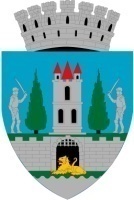 Primarul Municipiului Satu Mare, Kereskényi GáborÎn temeiul prevederilor art. 136 alin. (1) din O.U.G.nr. 57/20019 privind Codul Administrativ, cu modificările și completările ulterioare îmi exprim inițiativa de promovare a proiectului de hotărâre pentru modificarea Hotărârii Consiliului Local Satu Mare nr. 113 / 07.04.2022  privind aprobarea depunerii proiectului „Reabilitarea termică la blocurile de locuinţe situate în Piața Soarelui UU4, UU6, UU8, UU10”  proiect în susținerea căruia formulez următorulReferat de aprobareUAT Municipiul Satu Mare a depus spre finanţare proiectul privind reabilitarea termică la blocurile de locuinţe situate în Piața Soarelui UU4, UU6, UU8, UU10, în cadrul Planului Naţional de Redresare şi Rezilienţă (PNRR), Componenta C5 Valul renovării, Axa 1 – Schema de granturi pentru eficienţă energetică şi rezilienţă în clădiri rezidenţiale multifamiliale, Operaţiunea A.3 – renovarea energetică moderată sau aprofundată a clădirilor rezidenţiale multifamiliale.Prin Hotărârea Consiliului Local Satu Mare nr. 113 / 07.04.2022 s-au aprobat atât indicatorii de eficienţă energetică cât şi indicatorii economici. Conform platformei PNRR, în momentul depunerii cererilor de finanţare, fiecărui proiect i se alocă un număr de staţii de încărcare pentru vehicule electrice, în funcţie de suprafaţa desfăşurată a clădirii. Pentru proiectul „Reabilitarea termică la blocurile de locuinţe situate în Piața Soarelui UU4, UU6, UU8, UU10”  programul a alocat un număr de 5 staţii de încărcare pentru vehicule electrice, modificându-se astfel valoarea maximă eligibila a proiectului aprobată prin Hotărârea Consiliului Local Satu Mare nr. 113 / 07.04.2022 Față de cele expuse mai sus, raportat la prevederile din O.U.G.nr. 57/2019 privind Codul Administrativ, cu modificările și completările ulterioare potrivit cărora consiliul local are atribuții privind dezvoltarea economico – socială și de mediu a municipiului, Propun spre analiză și aprobare Consiliului Local al Municipiului Satu Mare proiectul de hotărâre pentru modificarea Hotărârii Consiliului Local Satu Mare nr. 113 / 07.04.2022 privind aprobarea depunerii proiectului „Reabilitarea termică la blocurile de locuinţe situate în Piața Soarelui UU4, UU6, UU8, UU10”  în forma prezentată de executiv.INIŢIATOR :	PRIMAR                                                    Kereskényi Gábor